大连海关技术中心质控品目录更新日期：2020年10月说明：大连海关技术中心主要根据客户要求的品种、规格、含量等定制质控品，保证客户利益的最大化。定制质控品的周期通常为1个月～2个月。同时，有部分质控品现货供应，详见附表。表中列明的为基本规格价格，其他规格、含量定制价格请来邮件咨询。联系方式：电话：0411-87954533，87954509；Email：lnclsh@126.com；辽宁省大连市中山区长江东路60号。第01部分 乳与乳制品第02部分 植物油第04部分 水果蔬菜类第06部分 粮食和粮食制品类第08部分 肉类第10部分 蛋制品类第12部分 调味品类第14部分 饮料类第15部分 酒类第16部分 其他类编号基体特性订货期有效期特性值范围规格(g或mL)单价（元/瓶）备选规格备选单价备注QCM 0101-01A-2020全脂液态乳脂肪2个月6个月3.1～4.0g/100mL50550100850QCM 0102-02A-2020液态乳蛋白质2个月6个月2.9~3.5g/100mL507001001050QCM 0101-03A-2020液态乳酸度2个月6个月12～18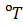 50450100700现货QCM 0101-04A-2020无糖液态乳非脂乳固体2个月6个月8.1～8.7g/100mL807501501050QCM 0101-05A-2020液态乳铅（以Pb计）2个月6个月0.1～0.2mg/kg25750501150QCM 0101-06A-2020液态乳总汞（以Hg计）2个月6个月0.01～0.03mg/kg25750501150QCM 0101-07A-2020液态乳总砷（以As计）2个月6个月0.1～0.2mg/kg508001001200QCM 0101-08A-2020液态乳铬（以Cr计）2个月6个月0.3～1.0mg/kg15750301150QCM 0101-09A-2020液态乳黄曲霉毒素M12个月6个月0.7～2μg/kg5011001001650QCM 0101-10A-2020液态乳三聚氰胺2个月6个月2.5～10mg/kg201550502350QCM 0101-13A-2020液态乳钠2个月6个月30～150mg/100g25750501150QCM 0101-14A-2020液态乳钙2个月6个月15～150mg/kg25750501150QCM 0103-01A-2020乳粉蛋白质1个月1年17%～30%15700301050QCM 0103-02A-2020全脂乳粉脂肪1个月1年3.1～4.0g/100g1550030750QCM 0103-03A-2020乳粉酸度1个月1年8～152545050700QCM 0103-05A-2020乳粉水分1个月1年2%～5%50500100750QCM 0103-06A-2020乳粉铅（以Pb计）1个月1年0.1～0.2mg/kg10750201150现货QCM 0103-07A-2020乳粉总砷（以As计）1个月1年0.1～0.2mg/kg10750201150现货QCM 0103-08A-2020乳粉铬（以Cr计）1个月1年0.3～1.0mg/kg10750201150现货QCM 0103-09A-2020乳粉硝酸盐（以硝酸钠计）
亚硝酸盐（以亚硝酸钠计）1个月9个月30~80mg/kg
2~10mg/kg5080010800现货QCM 0103-11A-2020乳粉黄曲霉毒素M12个月1年0.7～2μg/kg501650221650现货QCM 0103-12A-2020乳粉总汞（以Hg计）1个月1年0.01～0.03mg/kg10750201150现货QCM 0103-13A-2020乳粉菌落总数1个月1年102～106CFU/mL1450 --- ---现货QCM 0103-14A-2020乳粉大肠菌群1个月1年102～106CFU/mL1500 --- ---现货QCM 0103-15A-2020乳粉沙门氏菌1个月1年定性1500 --- ---现货QCM 0103-16A-2020乳粉金黄色葡萄球菌1个月1年102～106CFU/mL1500 --- ---现货QCM 0103-17A-2020乳粉三聚氰胺1个月1年2.5～10mg/kg501550101550现货QCM 0103-28A-2020乳粉维生素A1个月6个月1200～10000ug/kg25850501300QCM 0103-29A-2020乳粉维生素D2、D31个月6个月20～125ug/kg5017501002650QCM 0103-30A-2020乳粉维生素E1个月6个月10～300mg/kg25850501300QCM 0103-31A-2020乳粉维生素K11个月6个月340～750ug/kg251050501600QCM 0103-32A-2020乳粉维生素B11个月6个月1.5～17mg/kg508501001300QCM 0103-33A-2020乳粉维生素B21个月6个月8～22mg/kg508501001300QCM 0103-34A-2020乳粉维生素B61个月6个月1～22mg/kg251050501600QCM 0103-35A-2020乳粉维生素B121个月6个月10～66ug/kg251050501600QCM 0103-36A-2020乳粉维生素C1个月6个月140～1600mg/kg251050501600QCM 0103-37A-2020乳粉烟酸（尼克酸）1个月6个月23～100mg/kg251050501600QCM 0103-38A-2020乳粉叶酸1个月6个月420～8200ug/kg251050501600QCM 0103-39A-2020乳粉泛酸1个月6个月6～80mg/kg251050501600QCM 0103-40A-2020乳粉生物素1个月1年38～76ug/kg251050501600QCM 0103-41A-2020乳粉胆碱1个月1年800～3400mg/kg5011001001650QCM 0103-42A-2020乳粉肌醇1个月1年210～250mg/kg101250201900QCM 0103-43A-2020乳粉铁1个月1年25～280mg/kg2560050900现货QCM 0103-44A-2020乳粉钙1个月1年3000～7200mg/kg25750501150现货QCM 0103-45A-2020乳粉锌1个月1年30～175mg/kg25750501150现货QCM 0103-46A-2020乳粉硒1个月1年60～280ug/kg25750501150QCM 0103-47A-2020乳粉乳糖1个月1年20～60g/100g1050025600现货QCM 0103-48A-2020乳粉苯甲酸（以苯甲酸钠计）山梨酸（以山梨酸钾计）1个月1年0.05～0.4g/kg0.05～0.4g/kg5080020750现货QCM 0103-49A-2020乳粉镉（以Cd计）1个月1年0.08～0.2mg/kg10750201150现货QCM 0103-50A-2020乳粉还原糖1个月1年20～40g/100g1050025600现货QCM 0103-51A-2020乳粉钠1个月1年0.2～1g/100g100800------现货QCM 0103-51A-2020乳粉钾1个月1年1~2 g/100g100800------现货QCM 0103-52A-2020乳粉镁1个月1年0.08～0.2g/100g100800------现货QCM 0103-52A-2020乳粉锰1个月1年0.03~0.8 g/100g100800------现货编号基体特性订货期有效期特性值范围规格(g或mL)单价（元/瓶）备选规格备选单价备注QCM 0201-01A-2020植物油酸价1个月6个月0.1～0.5mg/g60800------现货QCM 0201-01A-2020植物油过氧化值1个月6个月0.03～0.2g/100g60800------现货QCM 0201-02A-2020植物油黄曲霉毒素B12个月1年2～50ug/kg251000------现货编号基体特性订货期有效期特性值范围规格(g或mL)单价（元/瓶）备选规格备选单价备注QCM 0402-01A-2020菠菜粉铅（以Pb计）2个月1年0.1～1mg/kg15800------现货QCM 0402-02A-2020菠菜粉总汞（以Hg计）2个月1年0.1～1mg/kg15800------现货QCM 0402-03A-2020菠菜粉毒死蜱2个月1年0.1～1mg/kg15800------现货QCM 0402-04A-2020菠菜粉对硫磷2个月1年0.5～4mg/kg15800------现货QCM 0402-05A-2020山药粉砷（以As计）1个月1年0.2～5mg/kg10800------现货QCM 0402-06A-2020马铃薯粉转基因马铃薯1个月2年定性检测250mg600------现货编号基体特性订货期有效期特性值范围规格(g或mL)单价（元/瓶）备选规格备选单价备注QCM 0602-01A-2020大米粉氯氰菊酯2个月2年0.1～1mg/kg30900------现货QCM 0602-02A-2020大米粉溴氰菊酯2个月2年0.05～1mg/kg20900------现货QCM 0602-03A-2020大米粉氰戊菊酯2个月2年0.1～1mg/kg20900------现货QCM 0602-04A-2020大米粉毒死蜱2个月2年0.02～1 mg/kg25900------现货QCM 0602-05A-2020大米粉对硫磷2个月2年0.02～1 mg/kg25900------现货QCM 0602-06A-2020大米粉马拉硫磷2个月2年0.1～1mg/kg25900------现货QCM 0602-07A-2020大米粉α-六六六2个月2年0.01～0.3 mg/kg201000251000现货QCM 0602-08A-2020大米粉γ-六六六2个月2年0.01～0.5 mg/kg201000251000现货QCM 0602-09A-2020大米粉δ-六六六2个月2年0.05～2mg/kg201000------现货QCM 0602-10A-2020大米粉2,4-DDT2个月2年0.01～0.5 mg/kg201000251000现货QCM 0602-11A-2020大米粉4,4-DDT2个月2年0.05～2mg/kg201000251000现货QCM 0602-13A-2020大米粉灰分1个月2年0.1～0.5g/100g20600------现货QCM 0602-14A-2020大米粉总砷1个月2年0.05～1.5mg/kg25600------现货QCM 0602-15A-2020大米粉硒1个月2年0.1～0.3mg/kg15600------现货QCM 0602-16A-2020大米粉镉1个月2年0.05～0.3mg/kg25600------QCM 0603-01A-2020小麦粉灰分1个月2年0.5～2 g/100g50500------现货QCM 0603-02A-2020小麦粉蛋白质（以N计）1个月2年2～2.5g/100g50500------现货QCM 0603-03A-2020小麦粉脂肪1个月2年1～2g/100g5050025400现货QCM 0603-04A-2020小麦粉对硫磷2个月2年0.1～1 mg/kg30800------现货QCM 0603-05A-2020小麦粉毒死蜱2个月2年0.1～1 mg/kg30800------现货QCM 0603-06A-2020小麦粉马拉硫磷2个月2年0.1～1 mg/kg30800------现货QCM 0603-07A-2020小麦粉杀螟硫磷2个月2年0.1～1 mg/kg30800------现货QCM 0604-01A-2020大豆粉水分1个月2年5%～12%50600------现货QCM 0604-02A-2020大豆粉灰分1个月2年3%～6%50600------现货QCM 0604-03A-2020大豆粉蛋白质(以N计）1个月2年4.5～7 g/100g3060060700现货QCM 0604-04A-2020大豆粉脂肪1个月2年8～22 g/100g3060060700现货QCM 0604-05A-2020大豆粉总磷1个月2年500～900mg/100g50600------现货QCM 0604-06A-2020玉米粉灰分1个月2年0.2～1g/100g20600------现货QCM 0604-07A-2020玉米粉蛋白质(以N计）1个月2年0.8～1.5g/100g20600------现货QCM 0604-08A-2020玉米粉脂肪1个月2年0.4～2g/100g20600------现货QCM 0604-09A-2020玉米粉黄曲霉毒素B12个月1年2～10ug/kg301000------现货QCM 0604-10A-2020玉米粉玉米赤霉烯酮2个月1年0.2～1ug/kg30900------现货编号基体特性订货期有效期特性值范围规格(g或mL)单价（元/瓶）备选规格备选单价备注QCM 0801-02A-2020牛肉粉克伦特罗2个月1年20～100ug/kg201000------现货QCM 0801-03A-2020牛肉粉莱克多巴胺2个月1年20～100ug/kg201000------现货QCM 0801-04A-2020牛肉粉沙丁醇胺2个月1年100～200ug/kg201000------现货QCM 0801-05A-2020猪肉粉莱克多巴胺2个月1年20～100ug/kg51000------现货QCM 0801-06A-2020鸡肉粉蛋白质(以N计）2个月1年12～16g/100g20600------现货QCM 0801-07A-2020鸡肉粉脂肪2个月1年5～6g/100g20600------现货QCM 0801-08A-2020鸡肉粉山梨酸（以山梨酸钾计）2个月1年5～6g/100g20600------现货QCM 0801-08A-2020鸡肉粉苯甲酸（以苯甲酸钠计）2个月1年5～6g/100g20600------现货QCM 0801-09A-2020鸡肉粉沙门氏菌2个月1年定性检测1支400------现货QCM 0801-10A-2020鸡肝粉四环素2个月1年0.2～2mg/kg301000------现货QCM 0801-11A-2020鸡肝粉土霉素2个月1年0.2～2mg/kg301000------现货QCM 0801-12A-2020鸡肝粉金霉素2个月1年0.2～2mg/kg301000------现货编号基体特性订货期有效期特性值范围规格(g或mL)单价（元/瓶）备选规格备选单价备注QCM 1003-01A-2020蛋粉苏丹Ⅰ2个月1年0.1~1mg/kg25800------现货QCM 1003-02A-2020蛋粉苏丹II2个月1年0.1~1mg/kg25800------现货QCM 1003-03A-2020蛋粉苏丹III2个月1年0.1~1mg/kg25800------现货QCM 1003-04A-2020蛋粉苏丹IV2个月1年0.1~1mg/kg25800------现货QCM 1003-05A-2020蛋粉呋喃它酮2个月1年40~200ug/kg151000------现货QCM 1003-06A-2020蛋粉呋喃西林2个月1年40~200ug/kg151000------现货QCM 1003-07A-2020蛋粉呋喃妥因2个月1年40~200ug/kg151000------现货QCM 1003-08A-2020蛋粉呋喃唑酮2个月1年40~200ug/kg151000------现货编号基体特性订货期有效期特性值范围规格(g或mL)单价（元/瓶）备选规格备选单价备注QCM 1201-01A-2020食盐盐1个月2年90~99g/100g50600------现货QCM 1201-02A-2020酱油食盐1个月1年15~20g/100mL60600------现货QCM 1201-03A-2020酱油总砷1个月1年0.1~1mg/L60600------现货QCM 1201-04A-2020酱油苯甲酸1个月1年400~900mg/kg100800------现货QCM 1201-05A-2020酱油山梨酸1个月1年400~900mg/kg100800------现货编号基体特性订货期有效期特性值范围规格(g或mL)单价（元/瓶）备选规格备选单价备注QCM 1402-01A-2020果汁苯甲酸2个月1年0.05～3g/kg100800------现货QCM 1402-02A-2020果汁山梨酸2个月1年0.04～2g/kg100800------现货QCM 1402-03A-2020果汁糖精钠2个月1年0.04～0.2g/kg70600100800现货QCM 1402-04A-2020果汁甜蜜素2个月1年0.04～0.2g/kg70600------现货QCM 1402-05A-2020果汁柠檬黄2个月1年10～100mg/kg100800------现货QCM 1402-06A-2020果汁日落黄2个月1年10～100mg/kg100800------现货QCM 1402-07A-2020果汁胭脂红2个月1年10～100mg/kg100800------现货编号基体特性订货期有效期特性值范围规格(g或mL)单价（元/瓶）备选规格备选单价备注QCM 1501-01A-2020白酒酒精度1个月1年35～60%vol220600------现货QCM 1501-01A-2020白酒甲醇1个月1年0.1～5g/L220600------现货QCM 1503-01A-2020葡萄酒总酸2个月1年0.02～100g/L110800------现货QCM 1503-02A-2020葡萄酒总糖2个月1年10～150g/L110800------现货QCM 1503-03A-2020葡萄酒苯甲酸2个月1年0.05～1.5 g/kg40800------现货QCM 1503-04A-2020葡萄酒山梨酸2个月1年0.05～1.5 g/kg40800------现货编号基体特性订货期有效期特性值范围规格(g或mL)单价（元/瓶）备选规格备选单价备注QCM 1607-01A-2020冻干粉菌落总数2个月1年102～107CFU/mL1支400------现货QCM 1607-02A-2020冻干粉大肠菌群2个月1年102～107CFU/mL1支400------现货QCM 1607-03A-2020冻干粉金黄色葡萄球菌2个月1年102～107CFU/mL1支400------现货QCM 1607-04A-2020冻干粉沙门氏菌2个月1年定性检测1支400------现货QCM 1607-05A-2020冻干粉单增李斯特氏菌2个月1年定性检测1支400------现货QCM 1607-06A-2020冻干粉金黄色葡萄球菌2个月1年定性检测1支400------现货QCM 1607-07A-2020冻干粉副溶血性弧菌2个月1年定性检测1支400------现货QCM 1607-08A-2020冻干粉克罗诺杆菌属（阪崎肠杆菌）2个月1年定性检测1支400------现货QCM 1607-09A-2020冻干粉志贺氏菌2个月1年定性检测1支400------现货